Занятие  «Домашние птицы и их детеныши» Уважаемые родители, предлагаем вам занятие по развитию речи, направленное на обогащение словарного запаса детей, развитие умений понимать вопросы взрослого и отвечать на них, развитие навыков связной речи, а также  на формирование умения использовать в речи существительные с уменьшительно-ласкательными суффиксами; предлог около.Наглядный материал. Картинки или изображение на экране компьютера домашних птиц и их детенышей; лист бумаги, фломастеры.Дидактическая игра  «Мама и детки». Взрослый показывает картинки с изображением курицы и цыплят и вместе с ребёнком составляет рассказ: «Вот курица с цыплятами. Курица — мама, а цыплята ее… (детки). Курица большая, а цыплята… (маленькие). Курица белая, а цыплята… (желтые). У них (показывает) маленькие… (лапки), маленькие… (клювики), маленькие  (хвостики), маленькие… (крылышки). Они пищат: «Пи-пи-пи»».Взрослый показывает картинки с изображением утки и утят и вместе с малышами составляет аналогичный рассказ: «Вот утка с утятами. Утка — мама, а утята… (детки). Утка большая, а утята… (маленькие). У них маленькие… (лапки),  маленькие… (клювики), маленькие… (хвостики), маленькие… (крылышки). Они кричат: «Кря-кря-кря». Утка с утятами умеют плавать».Дидактическая игра  «Где живут птицы?» Взрослый показывает картинки и выясняет у ребёнка, где живет та или иная птица. Ребёнок должен отвечать полными предложениями, используя предлог около: «Утка с утятами живут дома? (Утка с утятами живут около дома.) Курица с цыплятами живут в лесу? (Курица с цыплятами живут около дома.) Гусыня с гусятами живут в гараже?» (Гусыня с гусятами живут около дома.) И так далее.Дидактическая игра  «Непослушные цыплята». Взрослый предлагает ребёнку послушать рассказ. В процессе рассказывания он на листе бумаги рисует силуэты курицы с цыплятами и предметов, под которые они спрятались.«Как-то раз курочка с цыплятами пошли гулять, — начинает рассказ взрослый. — Цыплята убежали от мамы и спрятались. Один цыпленок залез под крылечко. Другой залез под машину. Третий — под кустик. А четвертый цыпленок спрятался под ящик. Курочка закричала:— Ко-ко-ко, ко-ко-ко! Так мне жить нелегко. Где мои цыплятки? Где мои ребятки?Я не буду вас ругать, Я не буду вас клевать, Буду с вами я играть, Буду вас оберегать.Вы бегите все сюда, Вот вам зернышки, вода!Цыплята услышали маму и прибежали к ней».Взрослый выясняет у детей, куда спрятались цыплята. Затем повторяет рассказ, побуждая ребёнка договаривать фразы.Дидактическая игра  «Вот идут утята». Взрослый читает рифмовку и вместе с детьми выполняет соответствующие движения. При повторном чтении малыши договаривают строчки рифмовки.Вот идут, идут утята, Очень милые ребята. Крыльями хлопают, Лапками шлепают. Они зернышки клюют.— Кря-кря-кря, — они поют.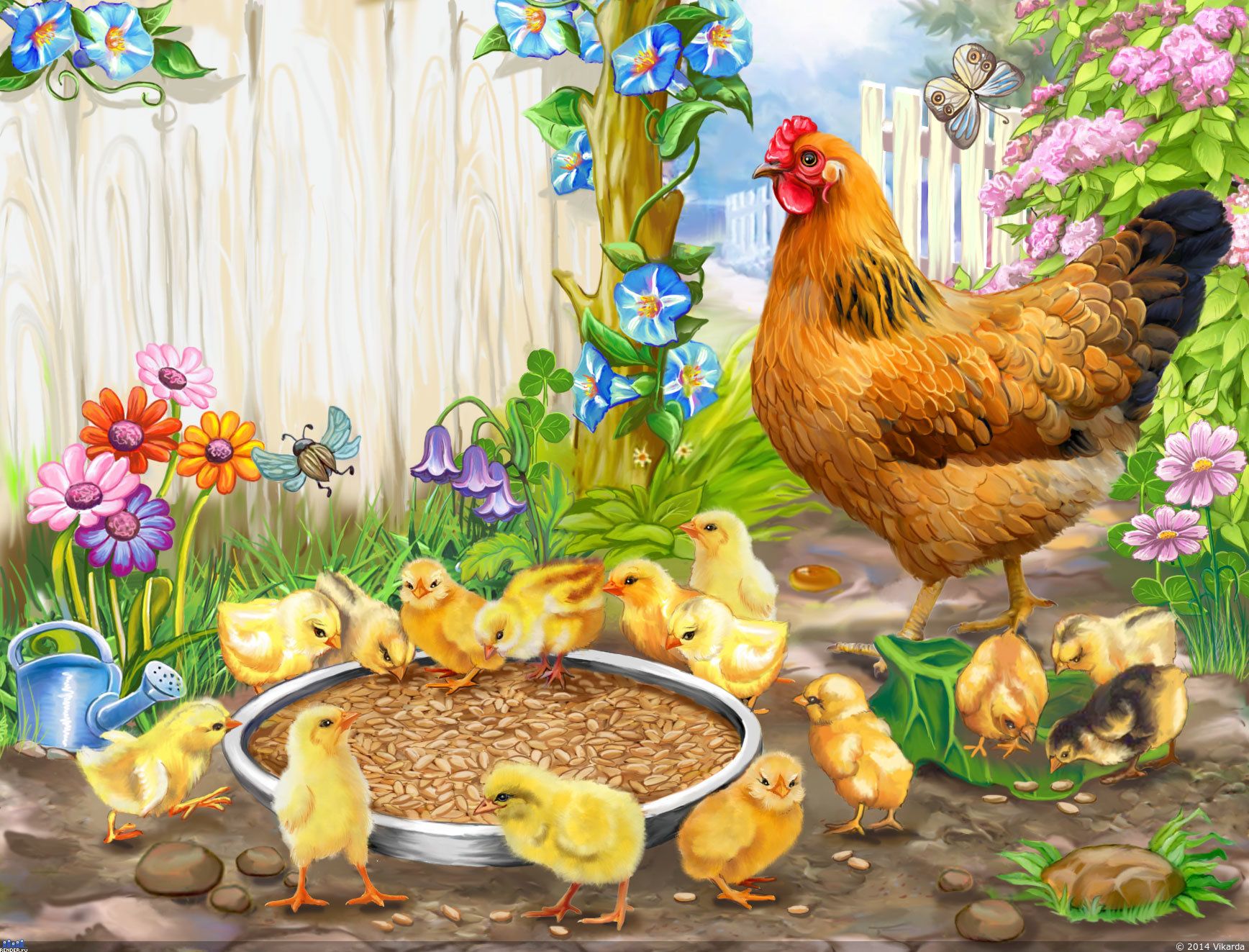 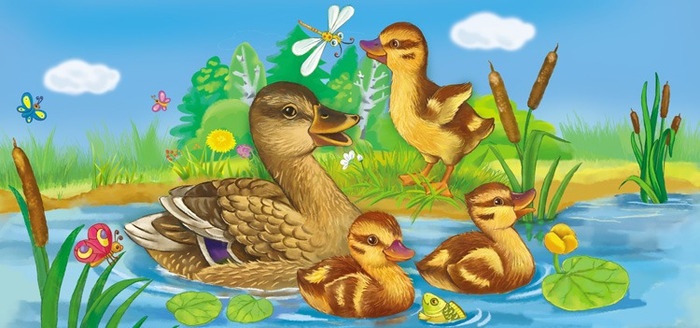 